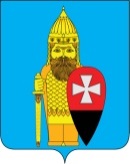 АДМИНИСТРАЦИЯ ПОСЕЛЕНИЯ ВОРОНОВСКОЕ В ГОРОДЕ МОСКВЕ ПОСТАНОВЛЕНИЕ05 апреля 2017 года № 46Об утверждении отчета об исполнении муниципальной программы «Ремонт, очистка и дезинфекция объектов нецентрализованного водоснабжения (колодцев) на 2016-2018 годы»   В соответствии с частью 1 статьи 179 Бюджетного кодекса Российской Федерации, Законом города Москвы от 06 ноября 2002 года № 56 «Об организации местного самоуправления в городе Москве», Уставом поселения Вороновское, в целях создания условия для соблюдения гигиенических требований к качеству воды нецентрализованного водоснабжения на территории поселения Вороновское, администрация поселения Вороновское постановляет:   1. Утвердить отчет об исполнении муниципальной программы «Ремонт, очистка и дезинфекция объектов нецентрализованного водоснабжения (колодцев) на 2016-2018 годы» за 2016 год (приложение).   2. Опубликовать настоящее Постановление в бюллетене «Московский муниципальный вестник» и разместить на официальном сайте администрации поселения Вороновское в информационно-телекоммуникационной сети «Интернет».   3. Контроль за исполнением настоящего Постановления возложить на заместителя главы администрации поселения Вороновское Войтешонок Л.Ю.Глава администрациипоселения Вороновское                                                                                          Е.П. ИвановПриложение                                                                                                  к Постановлению администрации                                                                                                                  поселения Вороновское                                                                                                                  от 05 апреля 2017 года № 46Отчет об исполнении муниципальной программы «Ремонт, очистка и дезинфекция объектов нецентрализованного водоснабжения (колодцев) на 2016-2018 годы» за 2016 год   Муниципальная программа «Ремонт, очистка и дезинфекция объектов нецентрализованного водоснабжения (колодцев) на 2016-2018 годы» (далее — Программа) утверждена Постановлением администрации поселения Вороновское от 06 сентября 2016 года № 53.    Основные цели и задачи программы - соблюдение гигиенических требований к качеству воды нецентрализованного водоснабжения;- санитарная охрана источников нецентрализованного водоснабжения.   По данной муниципальной программе запланировано проведение ремонта, очистки объектов нецентрализованного водоснабжения. Все работы проводились согласно плана мероприятий и в сроки по реализации муниципальной программы «Ремонт, очистка и дезинфекция объектов нецентрализованного водоснабжения (колодцев) на 2016-2018 годы».   Объемы финансирования по программе за 2016 год:   Общий объем средств на реализацию мероприятий за счет бюджета поселения Вороновское составил – 1544,6 тыс. рублей.   Муниципальная программа «Ремонт, очистка и дезинфекция объектов нецентрализованного водоснабжения (колодцев) на 2016-2018 годы» за 2016 год выполнена в полном объеме.№ п/пНаименование мероприятияМесто расположения колодцаИсточник финансированиясрок исполнения1ремонт, очистка объектов нецентрализованного водоснабженияг. Москва, пос. Вороновское,с. Вороново, д. 141из средств поселения Вороновское2016 год2ремонт, очистка объектов нецентрализованного водоснабженияг. Москва, пос. Вороновское,с. Вороново, д. 2из средств поселения Вороновское2016 год3ремонт, очистка объектов нецентрализованного водоснабженияг. Москва, пос. Вороновское,с. Вороново, д. 75 «А» (напротив д. 82)из средств поселения Вороновское2016 год4ремонт, очистка объектов нецентрализованного водоснабженияг. Москва, пос. Вороновское,д. Косовка д. 7из средств поселения Вороновское2016 год5ремонт, очистка объектов нецентрализованного водоснабженияг. Москва, пос. Вороновское,д. Косовка, д. 47из средств поселения Вороновское2016 год6ремонт, очистка объектов нецентрализованного водоснабженияг. Москва, пос. Вороновское,д. Косовка, д. 34из средств поселения Вороновское2016 год7ремонт, очистка объектов нецентрализованного водоснабженияг. Москва, пос. Вороновское,д. Семенково, ул. Веневская,д. 31из средств поселения Вороновское2016 год8ремонт, очистка объектов нецентрализованного водоснабженияг. Москва, пос. Вороновское,д. Львово, д. 20из средств поселения Вороновское2016 год9ремонт, очистка объектов нецентрализованного водоснабженияг. Москва, пос. Вороновское,с. Богоявление, у детской площадкииз средств поселения Вороновское2016 год10ремонт, очистка объектов нецентрализованного водоснабженияг. Москва, пос. Вороновское,д. Новогромово, д. 3из средств поселения Вороновское2016 год11ремонт, очистка объектов нецентрализованного водоснабженияг. Москва, пос. Вороновское,д. Ясенки, д. 30из средств поселения Вороновское2016 год12ремонт, очистка объектов нецентрализованного водоснабженияг. Москва, пос. Вороновское,д. Ясенки, д. 18 «А»из средств поселения Вороновское2016 год13ремонт, очистка объектов нецентрализованного водоснабженияг. Москва, пос. Вороновское,с. Покровское,  д. 4из средств поселения Вороновское2016 год14ремонт, очистка объектов нецентрализованного водоснабженияг. Москва, пос. Вороновское,д. Юдановка, д. 38 (у Храма)из средств поселения Вороновское2016 год15ремонт, очистка объектов нецентрализованного водоснабженияг. Москва, пос. Вороновское,д. Ворсино, д. 30из средств поселения Вороновское2016 год16ремонт, очистка объектов нецентрализованного водоснабженияг. Москва, пос. Вороновское,д. Юрьевка, д.29из средств поселения Вороновское2016 год17ремонт, очистка объектов нецентрализованного водоснабженияг. Москва, пос. Вороновское,д. Троица, д. 22из средств поселения Вороновское2016 год18ремонт, очистка объектов нецентрализованного водоснабженияг. Москва, пос. Вороновское,д. Безобразово, д.13из средств поселения Вороновское2016 год19ремонт, очистка объектов нецентрализованного водоснабженияг. Москва, пос. Вороновское,д. Бабенки, д.40из средств поселения Вороновское2016 год20ремонт, очистка объектов нецентрализованного водоснабженияг. Москва, пос. Вороновское,д. Бакланово, д. 22из средств поселения Вороновское2016 год21ремонт, очистка объектов нецентрализованного водоснабженияг. Москва, пос. Вороновское,д. Филино, д. 14из средств поселения Вороновское2016 год22ремонт, очистка объектов нецентрализованного водоснабженияг. Москва, пос. Вороновское,д. Голохвастово, д. 13из средств поселения Вороновское2016 год23ремонт, очистка объектов нецентрализованного водоснабженияг. Москва, пос. Вороновское,с. Никольское, д. 8из средств поселения Вороновское2016 год24ремонт, очистка объектов нецентрализованного водоснабженияг. Москва, пос. Вороновское, пос. ЛМС, м-н Центральный, у д. 17из средств поселения Вороновское2016 год25ремонт, очистка объектов нецентрализованного водоснабженияг. Москва. пос. Вороновское, пос. ЛМС. м-н Центральный, у д. 32 «А»из средств поселения Вороновское2016 год26обустройство нового объект нецентрализованного водоснабженияг. Москва, пос. Вороновское,д. Ясенки, Новогромовский п-диз средств поселения Вороновское2016 год27проведение лабораторного исследования воды на микробиологические и санитарно-химические показателивсе объекты нецентрализованного водоснабженияиз средств поселения Вороновское2016